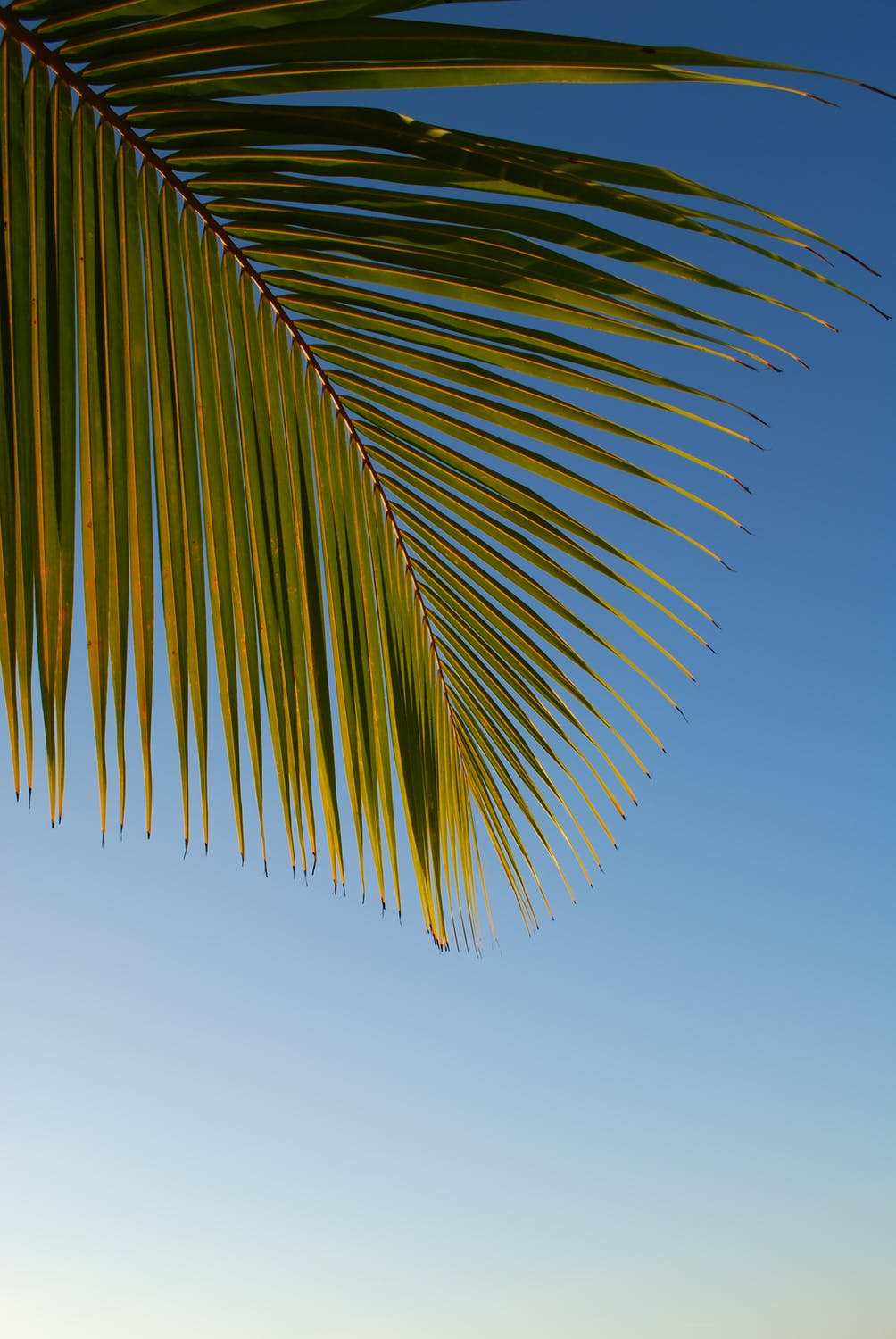 ŠifraČe ključ zašifriramo  s spodnjim programom dobimo LŽESJT.abeceda = "ABCČDEFGHIJKLMNOPRSŠTUVZŽ"besedilo = input("Vstavi besedilo za kodiranje")besedilo1 = ""for i in range(len(besedilo)):    znak = besedilo[i]    stevilka = abeceda.find(znak)    besedilo1 += abeceda[(i + stevilka) % len(abeceda)]print(besedilo1)1. namig: Kakšen je algoritem kriptiranja?2. namig: Predelaj program, da bo delal v nasprotno smer.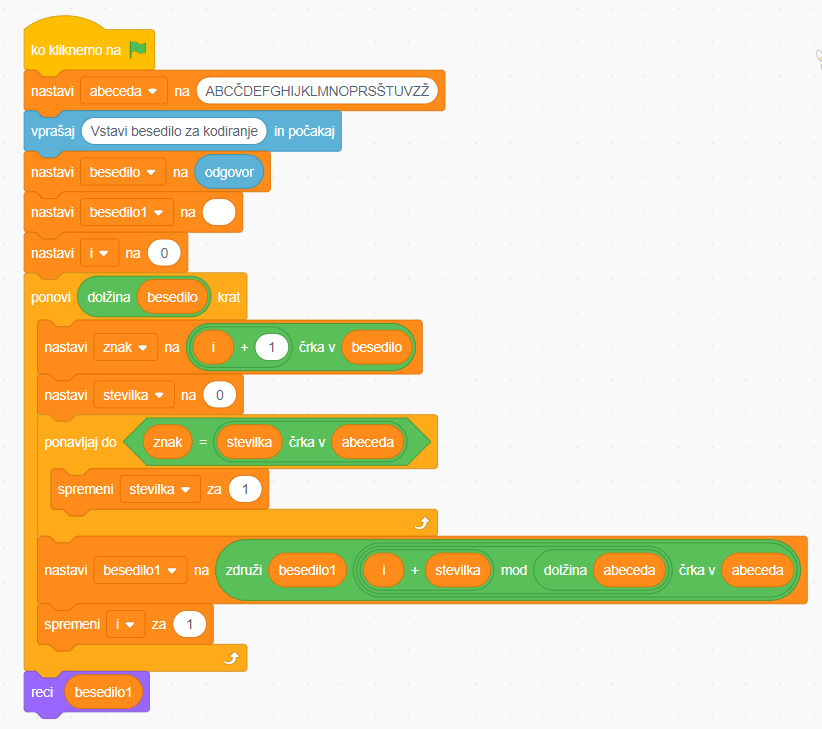 